Урок 24.  Конструкция деревянных опор.  Достоинства и недостатки деревянных опор. 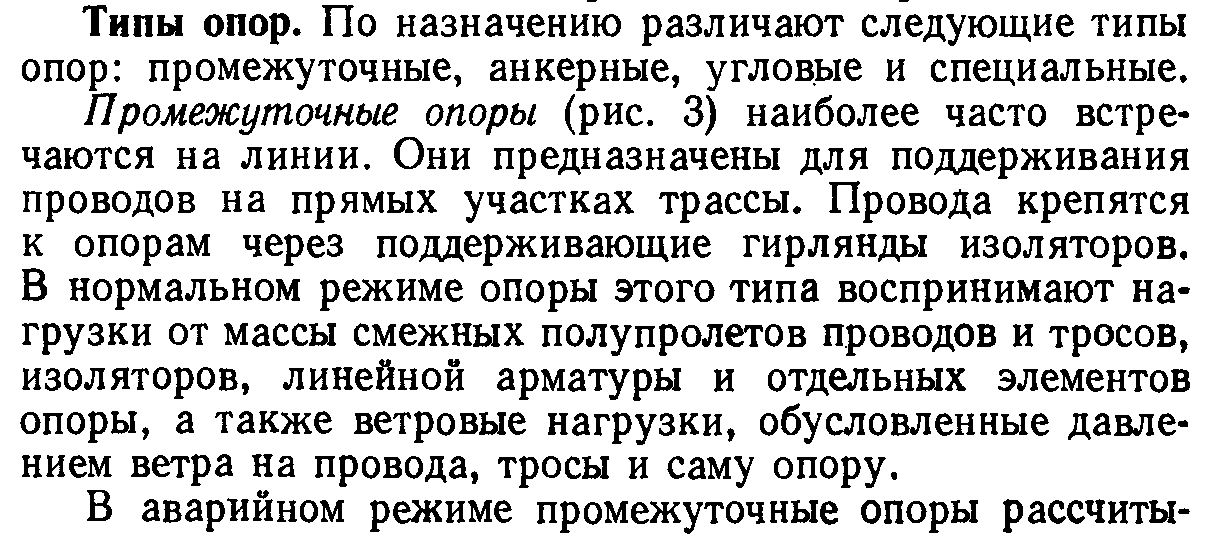 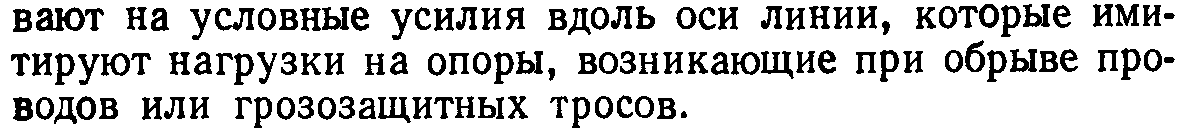 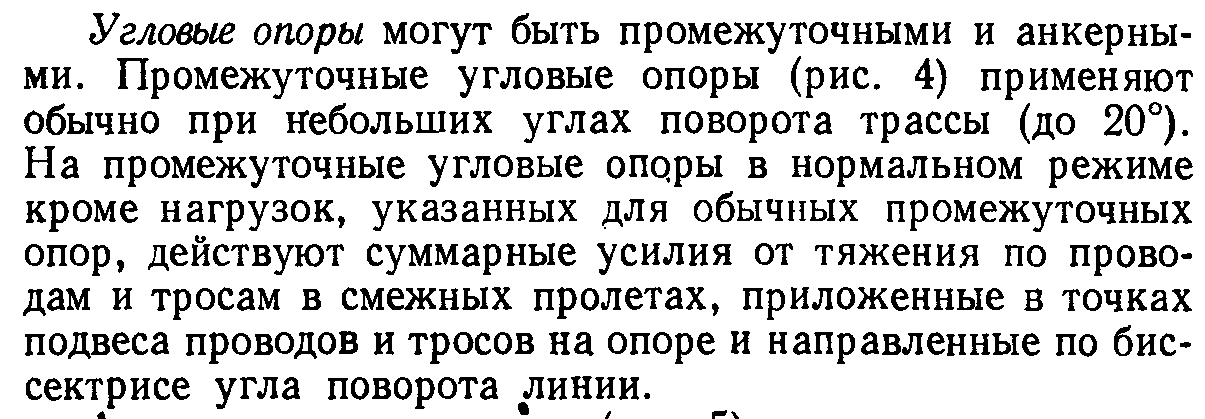 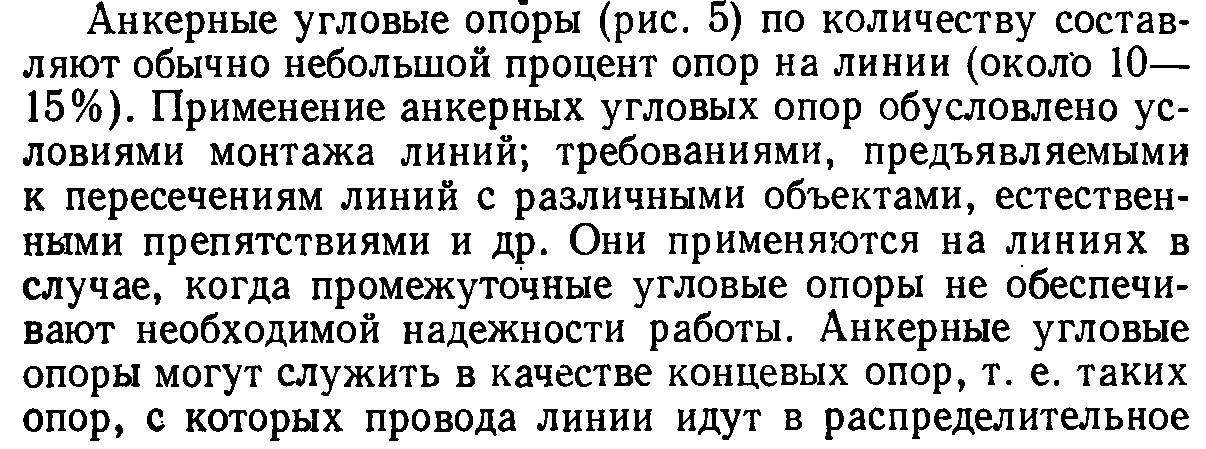 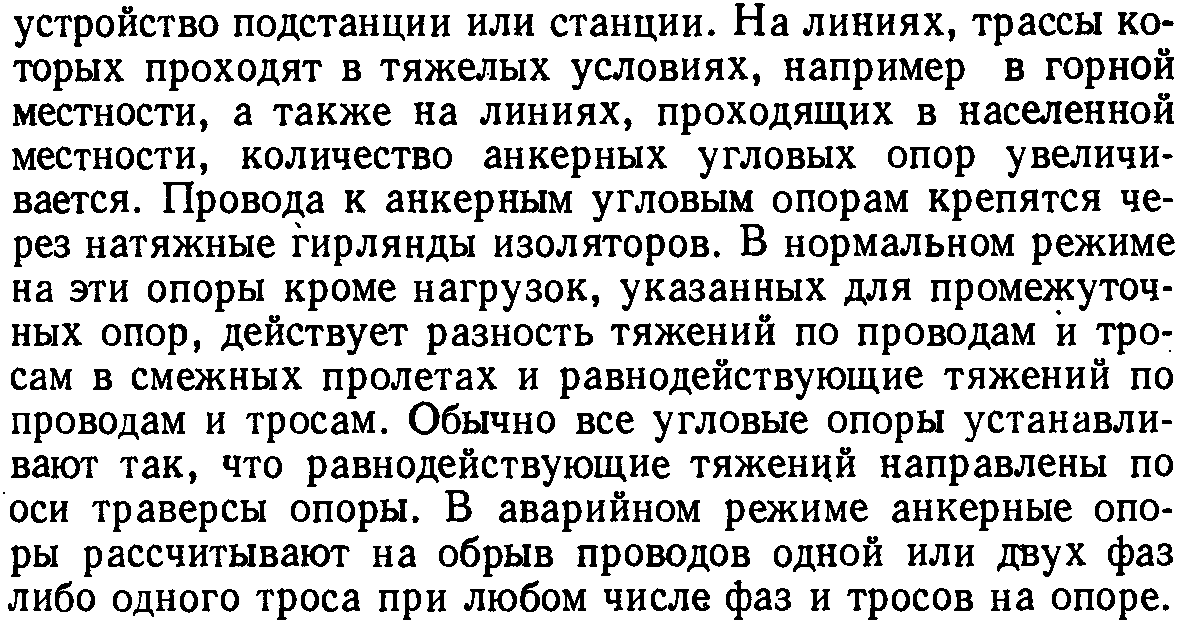 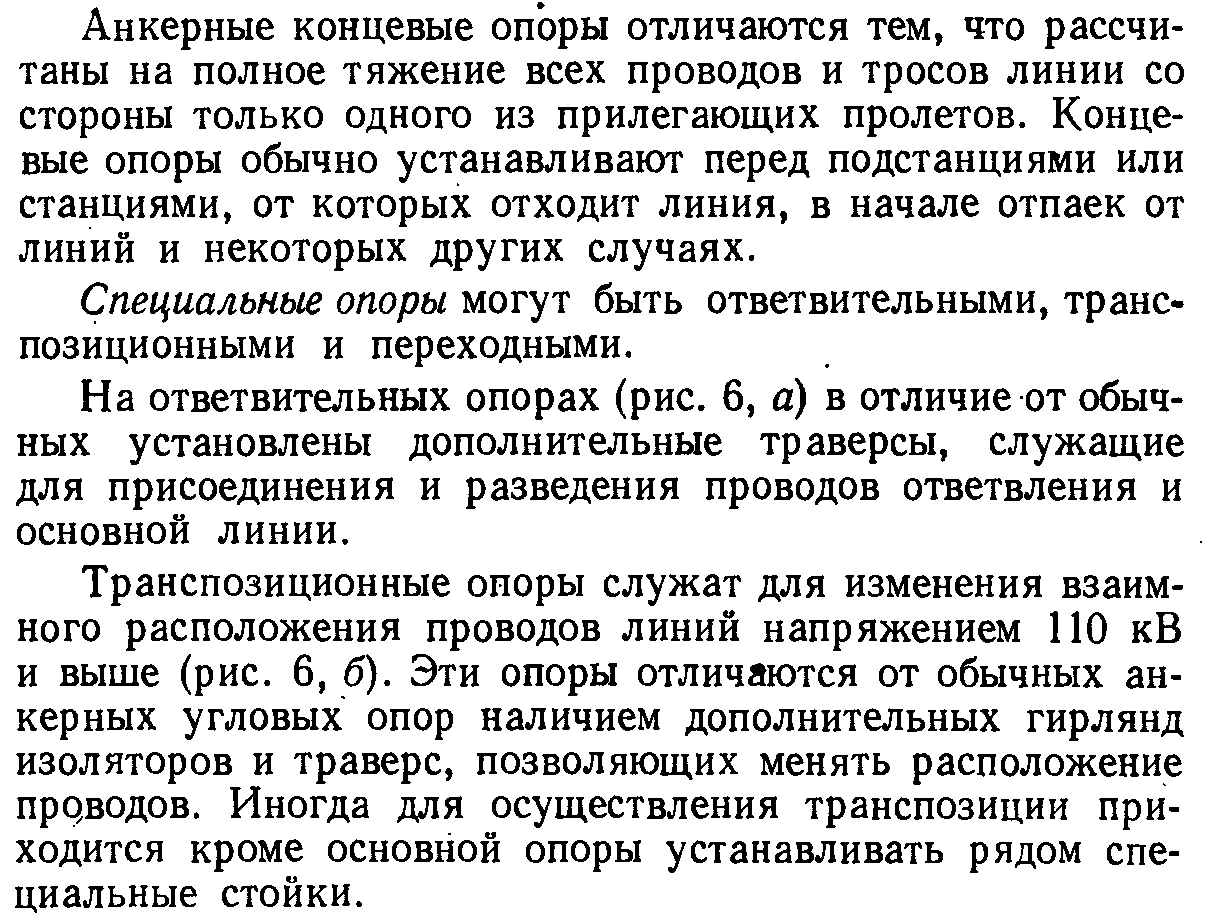 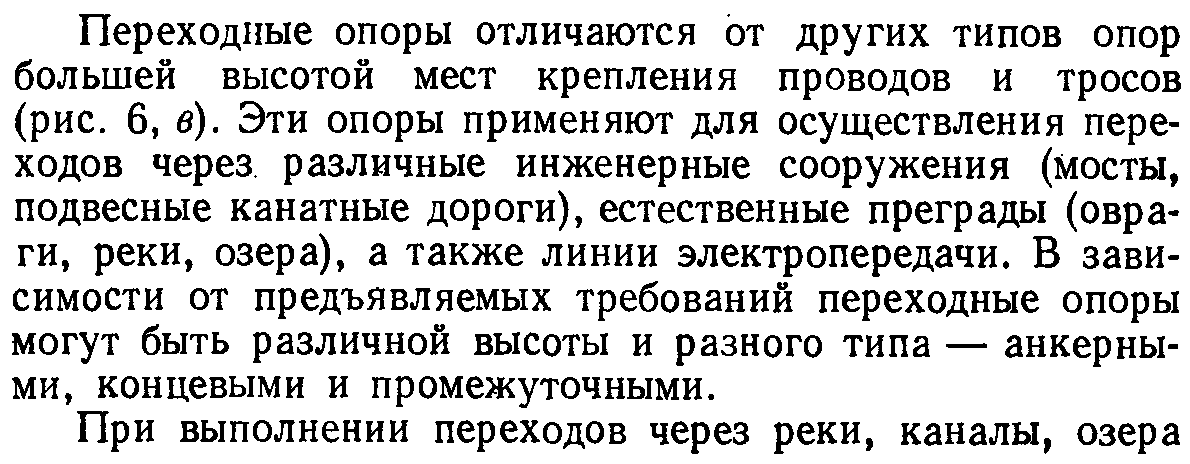 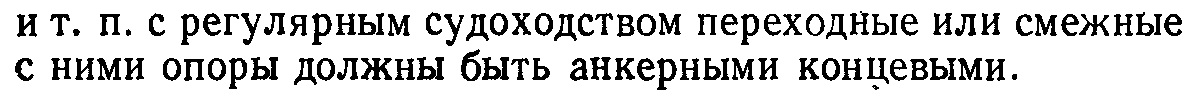 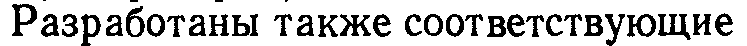 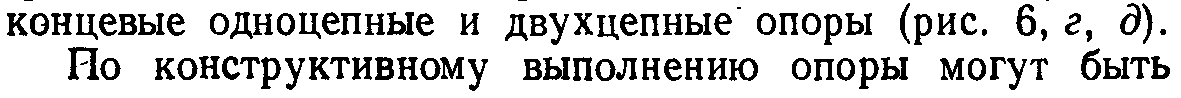 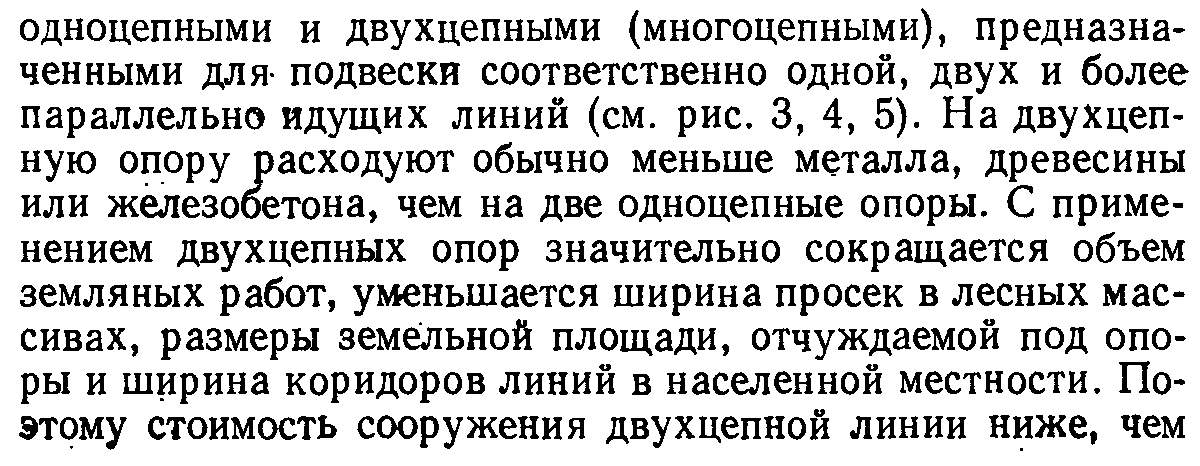 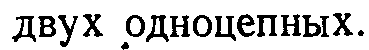 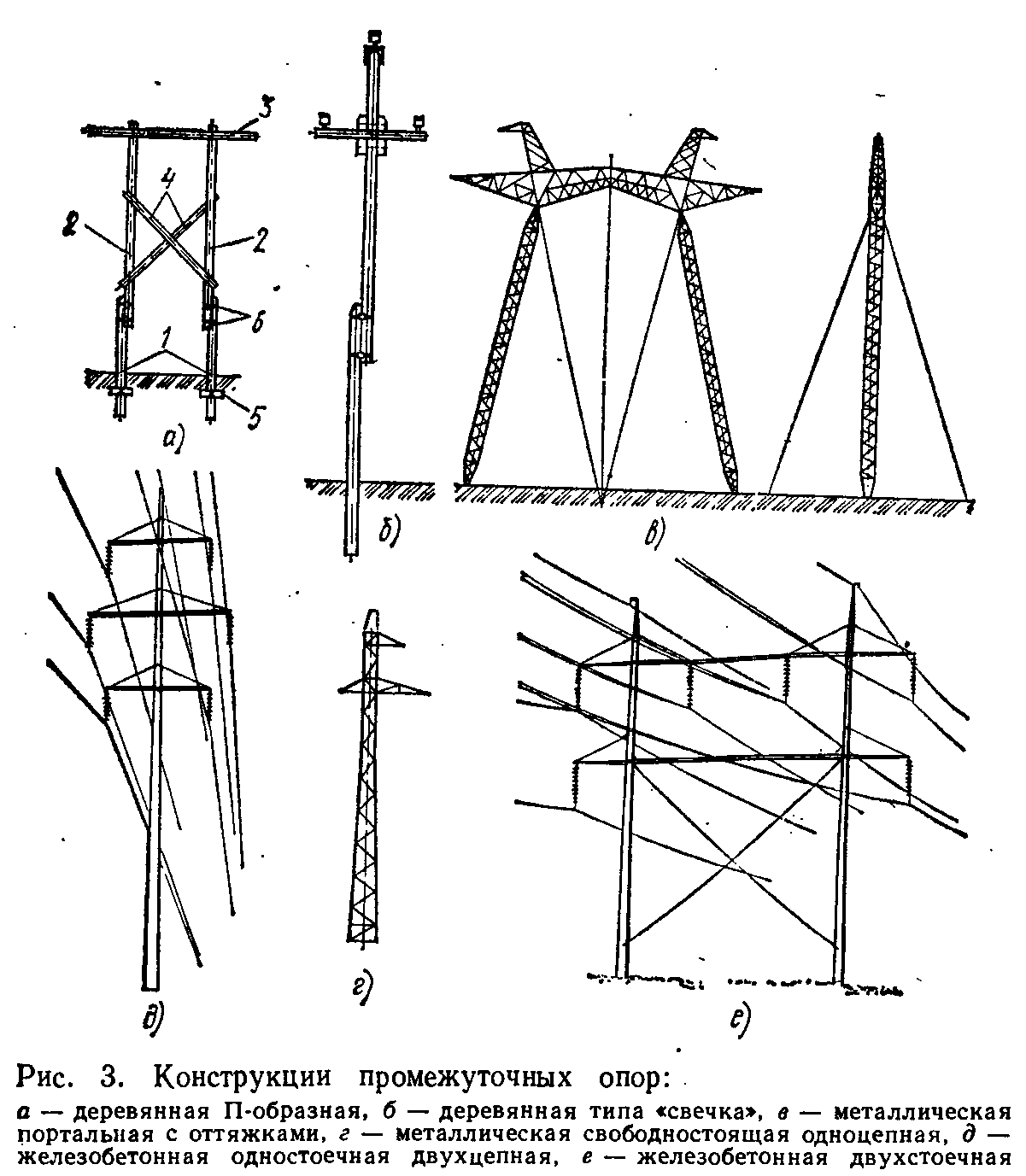 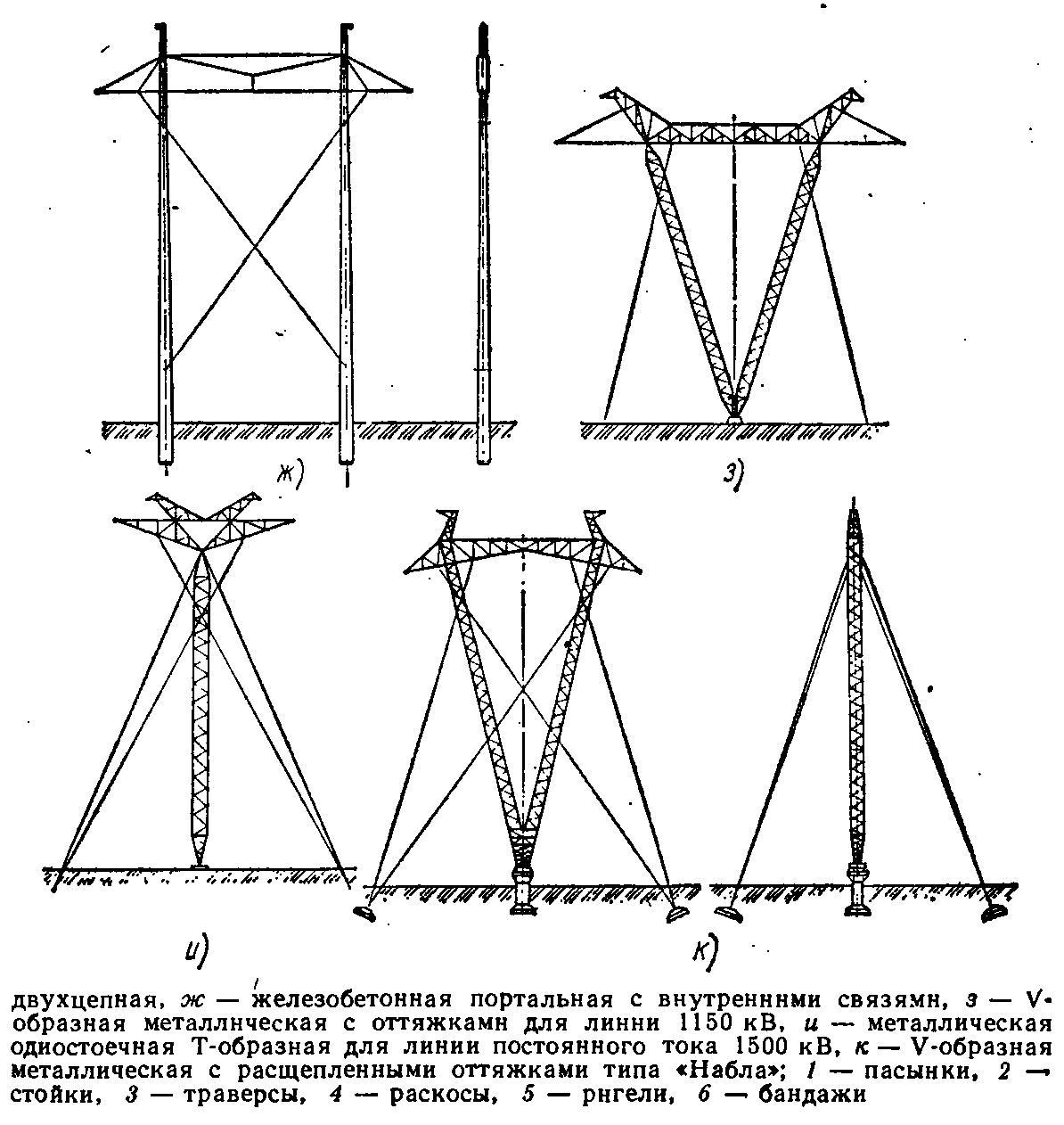 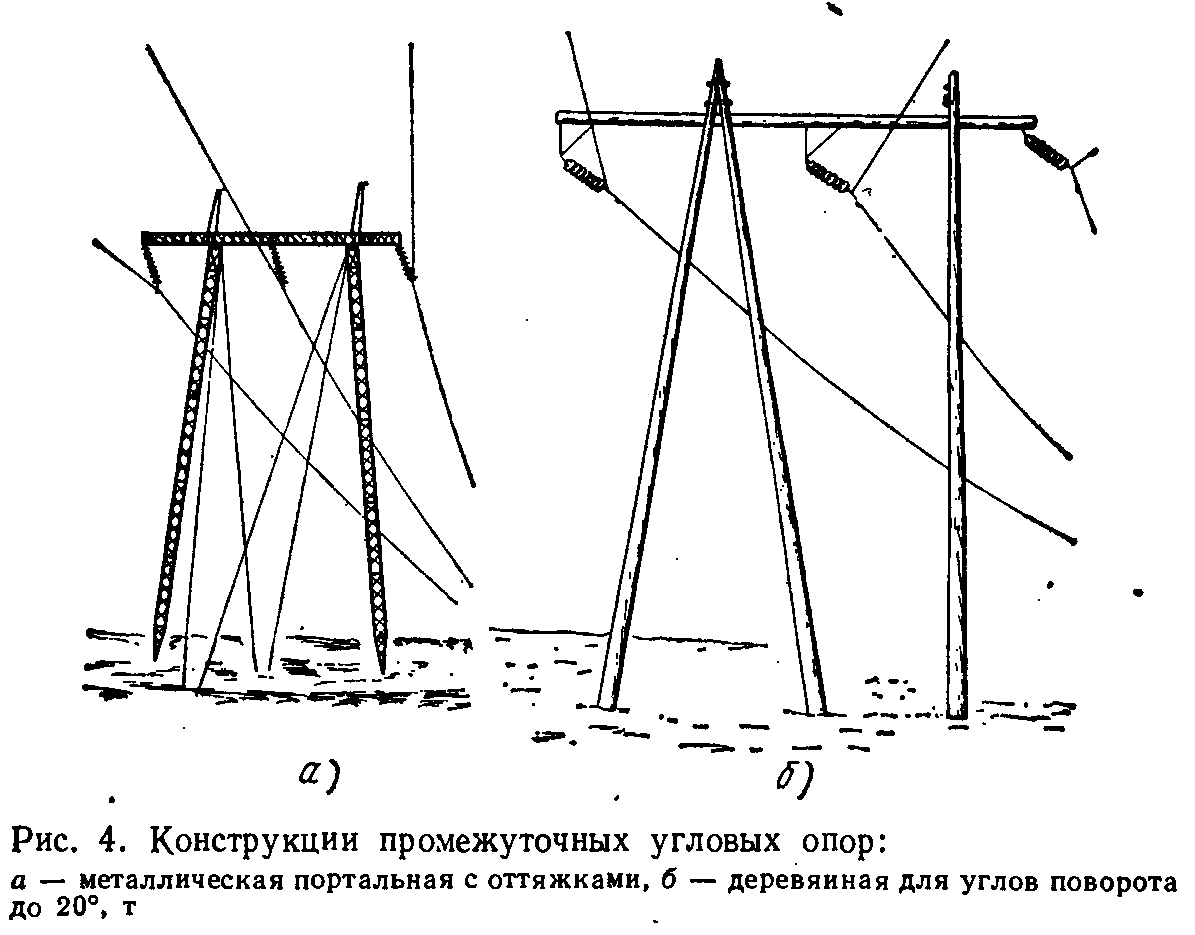 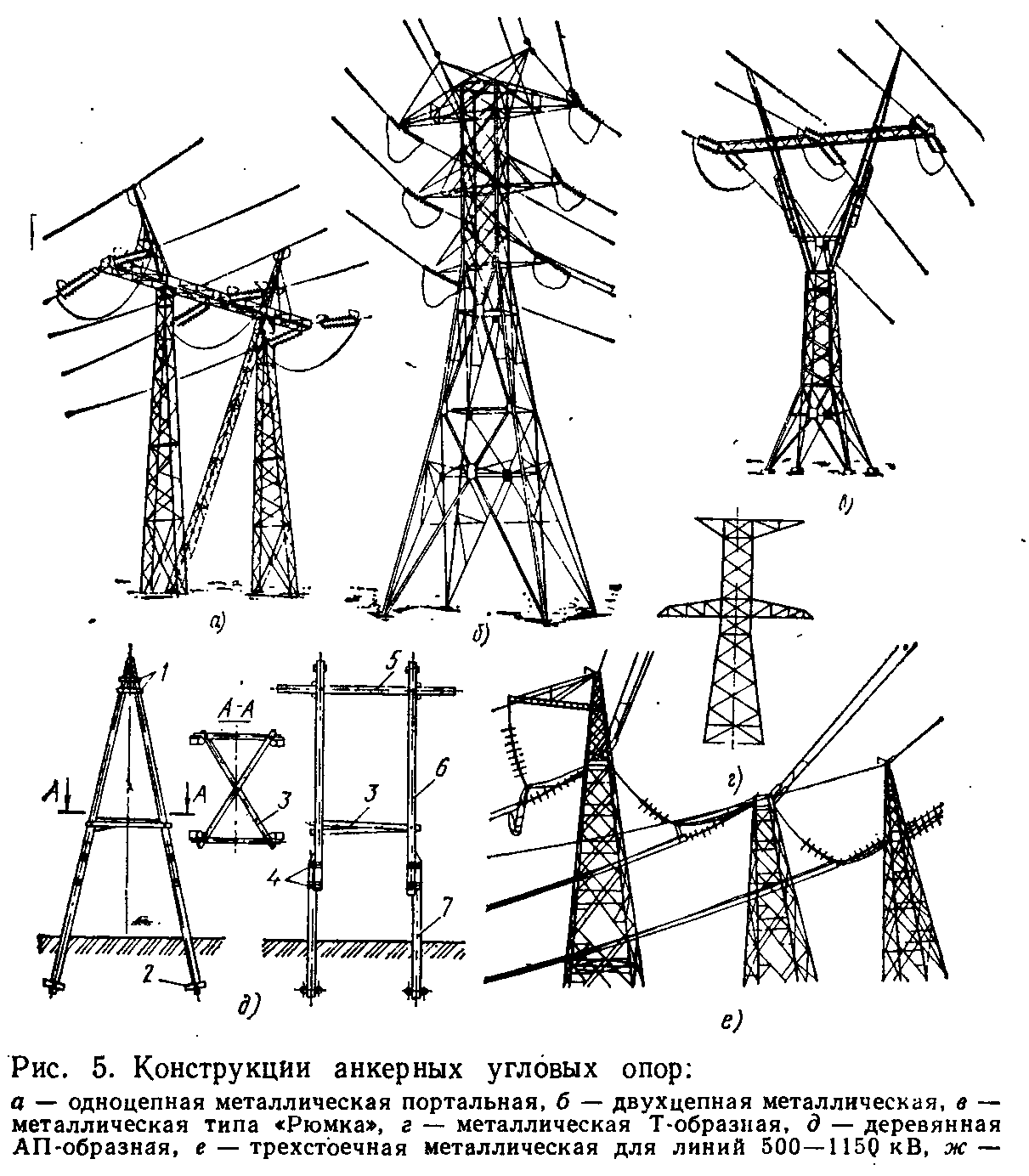 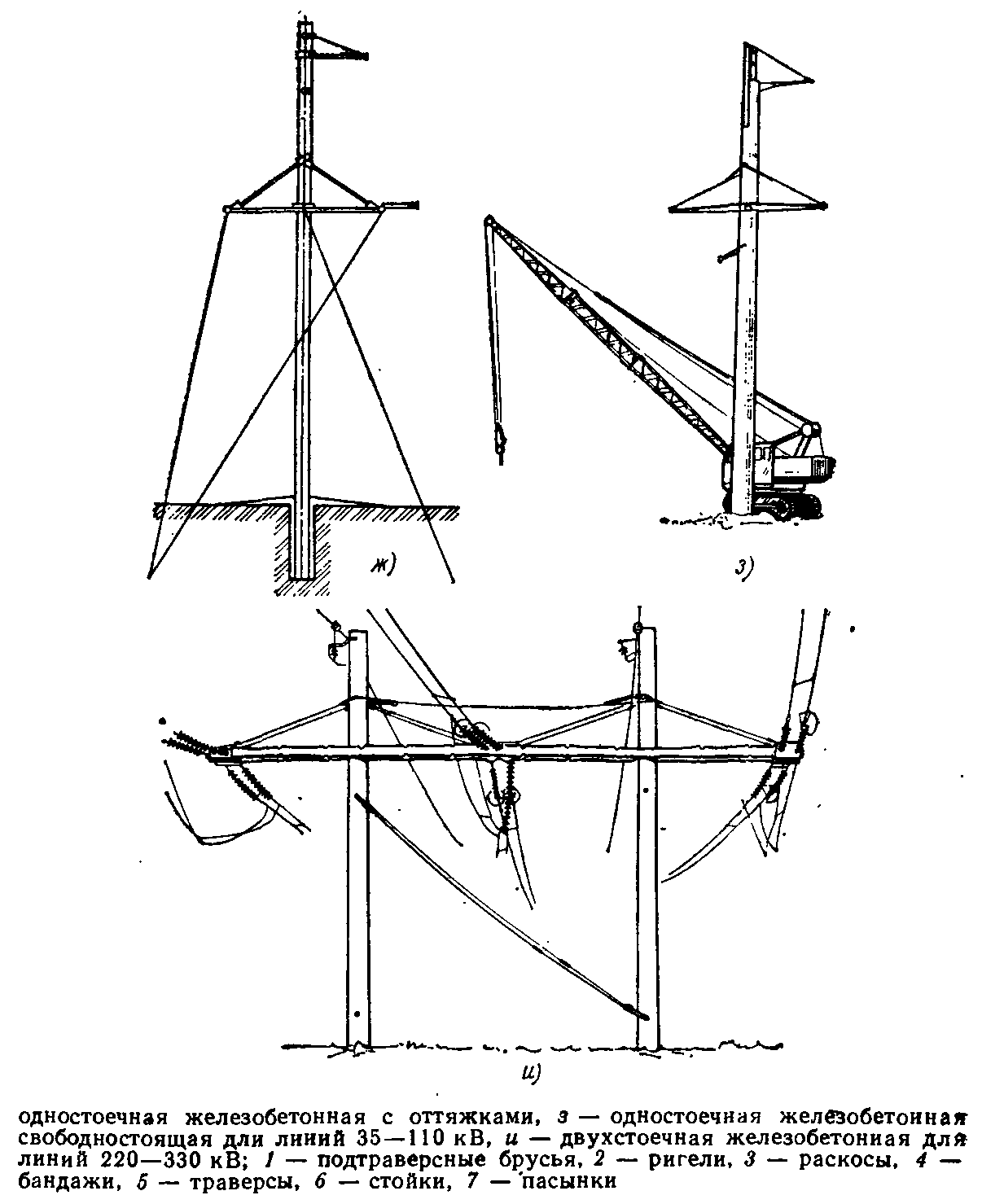 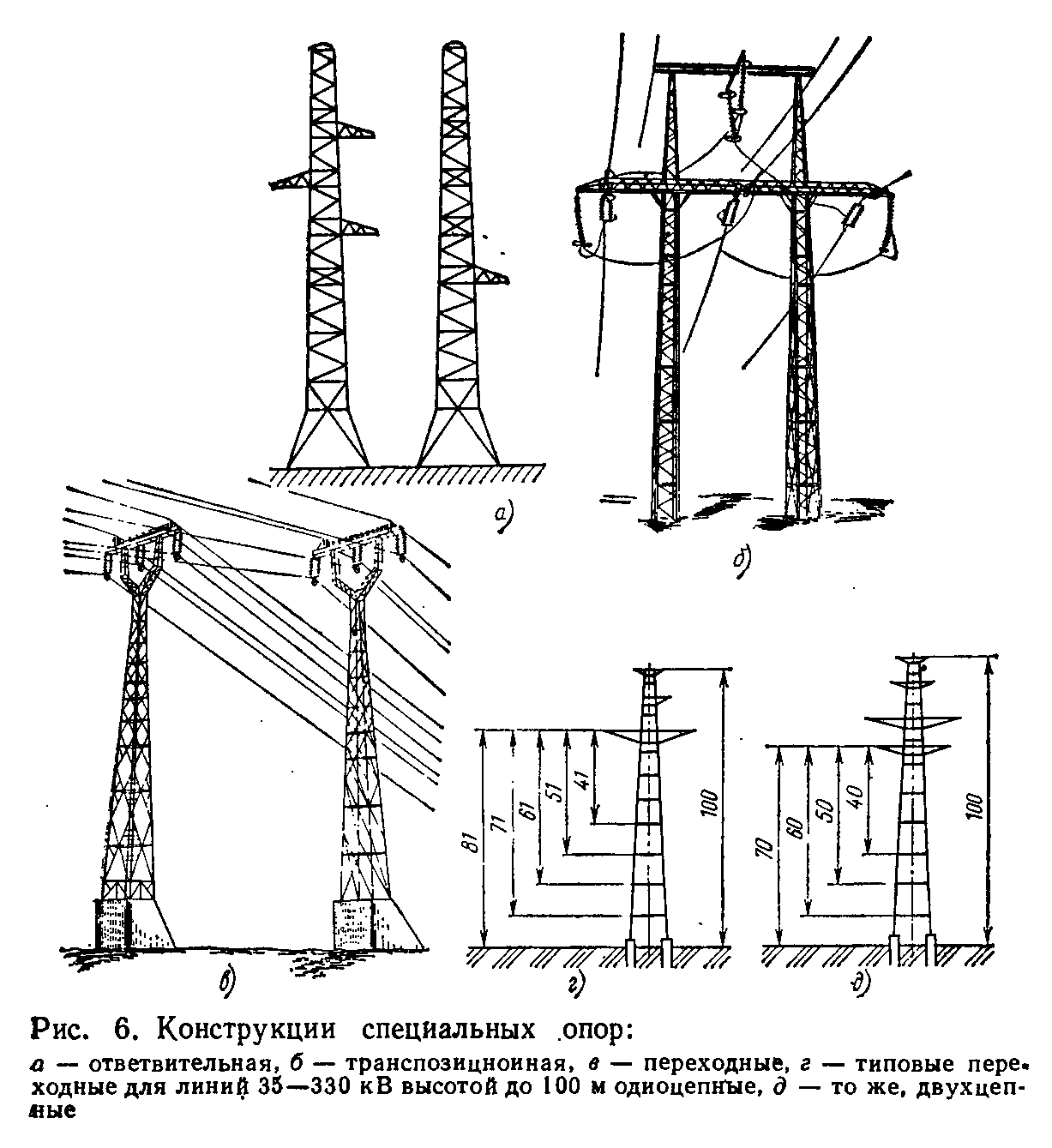 Задание:  изучить  урок 24 и составить конспект.